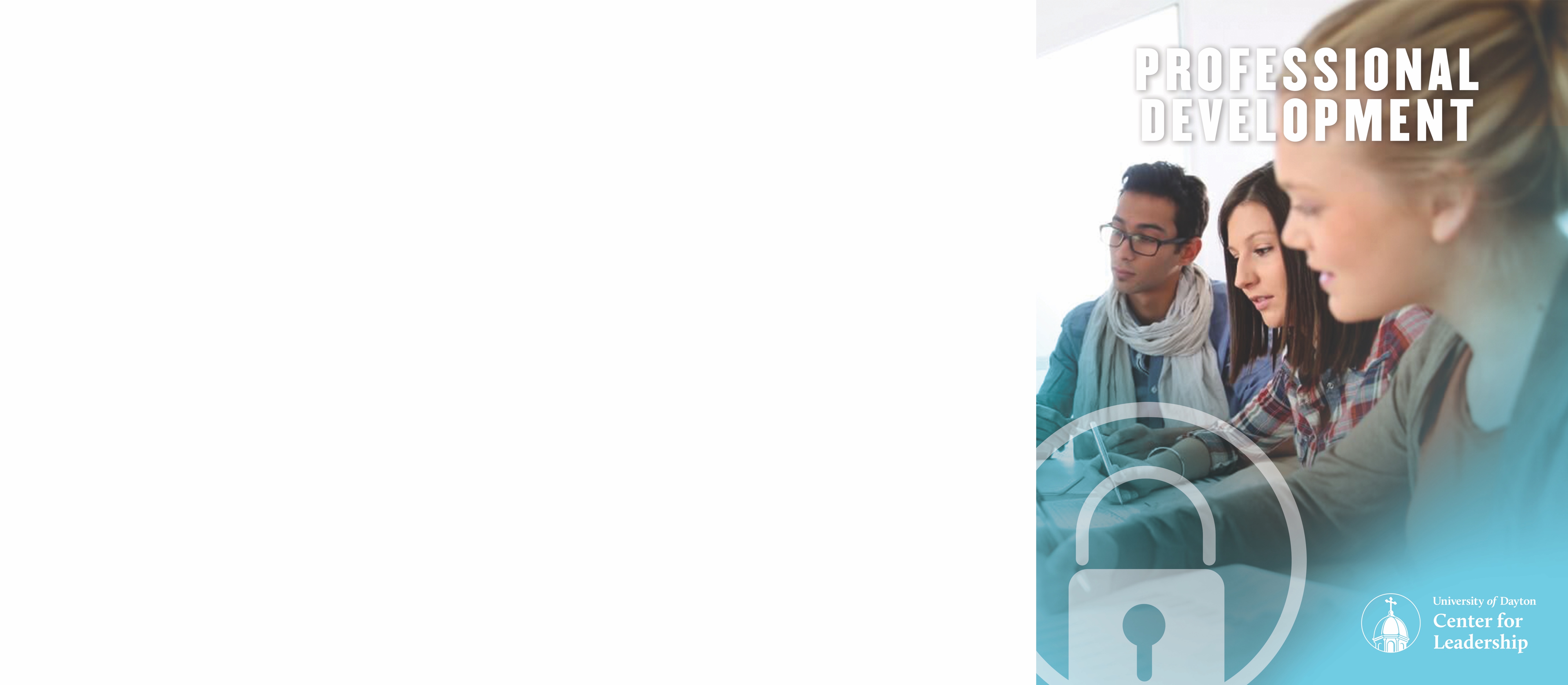 *Prerequisite RequiredJULY - DECEMBER 2021*Prerequisite Require  FACTOREvery leader has a unique path. Let us be your guide.Identify the competency or skill you are looking to develop from the list below and find the programs that will address that skill. Program dates and descriptions are listed in detail throughout this document.Factor I: ThoughtManages ComplexityAdvanced Problem Solving for Team Leaders: Lean Six Sigma Green BeltAdvanced Project ManagementEffective Decision MakingEssential Problem Solving for Team Members: Lean Six Sigma Yellow BeltLeveraging Excel, PowerPoint, and Word to Maximize Results, Communication, and PerformanceProject Management Essentials I & IIDecision QualityAdvanced Problem Solving for Team Leaders: Lean Six Sigma Green BeltAdvanced Project ManagementEffective Decision MakingEssential Problem Solving for Team Members: Lean Six Sigma Yellow BeltProject LeadershipProject Management Essentials I & IIBalances StakeholdersProject LeadershipFactor II: ResultsAction OrientedMaximize Your Potential at Work: Individual Lean Six SigmaProject Management Essentials I & IIResourcefulnessCareer Advancement Strategies for Women: Navigating the Unwritten Rules of the WorkplaceEffective Leadership in a Virtual EnvironmentGoing from Peer to SupervisorLeveraging Excel, PowerPoint, and Word to Maximize Results, Communication, and PerformanceManaging & Leading Virtual TeamsMaximizing Results through Effective DelegationDirects WorkAdvanced Project ManagementCoaching and Evaluating PerformanceGoing From Peer to SupervisorLeading your Employees to Great Performance: The SLII ExperienceTMMaximizing Results through Effective DelegationProject LeadershipProject Management Essentials I & IIEnsures AccountabilityCore Interaction Skills to Enhance ResultsEmbracing AccountabilityFive Behaviors of a Cohesive TeamThe Power of Positive LeadershipPlans & AlignsAdvanced Project ManagementEffective Decision MakingEmbracing AccountabilityEssential Problem Solving for Team Members: Lean Six Sigma Yellow BeltMaximize Your Potential at Work: Individual Lean Six SigmaProject LeadershipProject Management Essentials I & IITime Management & Personal ProductivityOptimizes Work ProcessesAdvanced Problem Solving for Team Leaders: Lean Six Sigma Green BeltAdvanced Project ManagementEssential Problem Solving for Team Members: Lean Six Sigma Yellow BeltLeveraging Excel, PowerPoint, and Word to Maximize Results, Communication, and PerformanceMaximize Your Potential at Work: Individual Lean Six SigmaProject LeadershipTime Management & Personal ProductivityDrives ResultsAdvanced Problem Solving for Team Leaders: Lean Six Sigma Green BeltEffective Decision MakingEssential Problem Solving for Team Members: Lean Six Sigma Yellow BeltFive Behaviors of a Cohesive TeamMaximizing Results through Effective DelegationProject Management Essentials I & IISelling for Non-Sales PeopleThe Emotionally Intelligent Leader: Understanding Your EQ and Strategies for Leveraging ItThe Power of Positive LeadershipFactor III: PeopleCollaboratesAdvanced Problem Solving for Team Leaders: Lean Six Sigma Green BeltCareer Advancement Strategies for Women: Navigating the Unwritten Rules of the WorkplaceCoaching and Evaluating PerformanceCore Interaction Skills to Enhance ResultsEffective Decision MakingLeadership is Everyone’s BusinessLeading your Employees to Great Performance: The SLII ExperienceTMPower of Difference: Towards More Diverse, Equitable, and Inclusive OrganizationsSelling for Non-Sales PeopleManages ConflictCore Interaction Skills to Enhance ResultsEffective Conflict ManagementNavigating Difficult ConversationsInterpersonal SavvyCommunication Skills for LeadersEffective Conflict ManagementEmbracing AccountabilityThe Emotionally Intelligent Leader: Understanding Your EQ and Strategies for Leveraging ItThe Energy BusWorkplace Storytelling to Enhance Your Personal BrandDevelops TalentCoaching and Evaluating PerformanceCore Interaction Skills to Enhance ResultsLeading your Employees to Great Performance: The SLII ExperienceTMThe Power of Difference: Towards More Diverse, Equitable, and Inclusive OrganizationsAttracts Top TalentCore Interaction Skills to Enhance ResultsThe Power of Difference: Towards More Diverse, Equitable, and Inclusive OrganizationsValues DifferencesEffective Conflict ManagementThe Power of Difference: Towards More Diverse, Equitable, and Inclusive OrganizationsBuilds Effective TeamsEffective Leadership in a Virtual EnvironmentFive Behaviors of a Cohesive TeamLeadership Essentials: Understanding Leadership & Team DevelopmentLeading Remote & Engage Teams VirtuallyThe Power of Positive LeadershipCommunicates EffectivelyAssertiveness: Communicating with ImpactCoaching and Evaluating PerformanceCommunication Skills for LeadersCore Interaction Skills to Enhance ResultsEffective Conflict ManagementEffective Leadership in a Virtual EnvironmentEmbracing AccountabilityEmotional Intelligence: Becoming More Effective in Reaching OthersLeadership Essentials: Understanding Leadership & Team DevelopmentLeading Remote & Engaged Teams during Rapid ChangeLeading your Employees to Great Performance: The SLII ExperienceTMLeveraging Excel, PowerPoint, and Word to Maximize Results, Communication, and PerformanceMaximizing Results through Effective DelegationNavigating Difficult ConversationsProfessional Communication & PresenceSelling for Non-Sales PeopleThe Emotionally Intelligent Leader: Understanding Your EQ and Strategies for Leveraging ItThe Energy BusWorkplace Storytelling to Enhance Your Personal BrandDrives EngagementCore Interaction Skills to Enhance ResultsEffective Leadership in a Virtual EnvironmentLeadership Essentials: Understanding Leadership & Team DevelopmentLeadership is Everyone’s BusinessLeading Remote & Engaged Teams during Rapid ChangeLeading your Employees to Great Performance: The SLII ExperienceTMThe Energy BusThe Power of Positive LeadershipWorkplace Storytelling to Enhance Your Personal BrandPersuadesAssertiveness: Communicating with ImpactCommunication Skills for LeadersProfessional Communication & PresenceSelling for Non-Sales PeopleWorkplace Storytelling to Enhance Your Personal BrandDrives Vision & PurposeLeadership is Everyone’s BusinessThe Energy BusThe Power of Difference: Towards More Diverse, Equitable, and Inclusive OrganizationsThe Power of Positive LeadershipFactor IV: SelfCourageLeadership is Everyone’s BusinessLeading Change at the First LevelInstills TrustLeadership is Everyone’s BusinessDemonstrates Self-AwarenessCareer Advancement Strategies for Women: Navigating the Unwritten Rules of the WorkplaceEmotional Intelligence: Becoming More Effective in Reaching OthersLeadership Essentials: Understanding Leadership & Team DevelopmentMaximize Your Potential at Work: Individual Lean Six SigmaProfessional Communication & PresenceSelf-DevelopmentAssertiveness: Communicating with ImpactCareer Advancement Strategies for Women: Navigating the Unwritten Rules of the WorkplaceEffective Conflict ManagementEmotional Intelligence: Becoming More Effective in Reaching OthersGoing From Peer to SupervisorLeadership Essentials: Understanding           Leadership & Team Development Leveraging Excel, PowerPoint, and Word to Maximize Results, Communication, and PerformanceMaximize Your Potential at Work: Individual Lean Six SigmaNavigating Difficult ConversationsProfessional Communication & PresenceThe Emotionally Intelligent Leader: Understanding Your EQ and Strategies for Leveraging ItTime Management & Personal ProductivityWorkplace Storytelling to Enhance Your Personal BrandManages AmbiguityEffective Leadership in a Virtual EnvironmentEmbracing AccountabilityFive Behaviors of a Cohesive TeamLeading Remote & Engaged Teams during Rapid ChangeLeading Change at the First levelMaximizing Results through Effective DelegationTime Management & Personal ProductivityNimble LearningLeading Change at the First LevelBeing ResilientEmotional Intelligence: Becoming More          Effective in Reaching OthersLeading Change at the First LevelThe Energy BusSituational AdaptabilityAssertiveness: Communicating with ImpactCareer Advancement Strategies for Women: Navigating the Unwritten Rules of the WorkplaceEffective Leadership in a Virtual EnvironmentLeading Change at the First LevelLeading Remote & Engaged Teams during Rapid ChangeLeading your Employees to Great Performance: The SLII ExperienceTMNavigating Difficult ConversationsSelling for Non-Sales PeopleThe Emotionally Intelligent Leader: Understanding Your EQ 
        and Strategies for Leveraging It   The SLII ExperienceTMThe Emotionally Intelligent Leader: Understanding Your EQ and Strategies for Leveraging ItPROGRAM DESCRIPTIONSAdvanced Problem-Solving for Team Leaders: Lean Six Sigma Green Belt6/22-23   |   11/10-11      8:30 am - 4:30 pm  This two-day program is designed for leaders at all levels. You will gain the knowledge and skills to lead Lean Six Sigma problem-solving teams that will help your organization’s bottom line and produce high quality outputs. Through demonstrations and hands on exercises, you will learn how to lead a team through the five step Lean Six Sigma Problem Solving process called DMAIC in conjunction with some more advanced Lean Six Sigma tools and techniques.  
*Prerequisite: Essential Problem Solving for Team Members: Lean Six Sigma Yellow BeltThis program will help leaders: •	To provide you with the basic knowledge and skills to lead Lean Six Sigma project teams.•	To understand the five-step Lean Six Sigma problem solving process called DMAIC in more detail.•	To understand when and how to use some of the more advanced Lean Six Sigma tools and techniques.Competencies Addressed: Collaborates, Drive Results, Decision Quality, Manages Complexity, Optimizes Work PerformanceAdvanced Project Management 7/15   |   12/15      8:30 am - 4:30 pmThis one-day program is an excellent follow-up for people who attended Project Management Essentials I & II. This class takes a “deeper dive” on some of the topics that you learned in the Project Management Essentials I & II class, such as resource management and managing multiple projects. You will also take a closer look at the concept of critical path and how to use it when executing a project. This program places emphasis on your ability to apply key skills and techniques to practical project situations. The class includes a two-hour exercise in which you work in teams to make decisions and develop a project schedule for a very demanding client.
*Prerequisite: Project Management Essentials I & IIThis program will help leaders: •	Apply Essential Project Management Skills and tools to real project situations•	Enhance ability to manage multiple projects•	Refine Critical Path Skills when executing a projectCompetencies Addressed: Decision Quality, Directs Work, Manages Complexity, Optimizes Work Processes, Plans & Aligns Assertiveness: Communicating with Impact3/30   |   10/27      8:30 am - 4:30 pmAssertiveness does not come naturally to some people. However, assertive behaviors can be learned. Professionals who learn to project their thoughts and ideas with an assertive communication style, command respect from others and are able to get things done. Studies show that assertive professionals who ask for what they want are rewarded and recognized more often. This session provides you at all levels with tools and practical approaches to increase assertive behaviors and become more confident in yourself. This program will help leaders: •	Identify specific situations in which you would like to be more assertive•	Incorporate strategies for increasing assertive behaviors•	Prepare and practice statements for saying “No” Competencies Addressed: Communicating Effectively, Persuades, Self-Development, Situational AdaptabilityBoost Results through Effective Delegation
4/14   8:30 am - 4:30 pmDelegating responsibilities effectively helps both supervisors and employees to work smoothly and productively to 
achieve their common goals.  In fact, delegation is a critical skill for managers and supervisors because it can increase productivity, create growth opportunities, empower team members, and expand accountability for results across the organization. This program utilizes a personal delegation assessment, analyzes unique delegation challenges, and draws from group exercises to increase accountability for yourself and your teams.This program will help leaders:•      Implement a delegation approach proven to increase productivity.•      Follow up on employee progress without micromanaging.•      Empower employees to complete tasks and hold them accountable to quality work.Competencies addressed: Communicates Effectively, Directs Work, Drives Results, Manages Ambiguity, ResourcefulnessCareer Advancement Strategies for Women: Navigating the Unwritten Rules of the Workplace10/21            8:30 am - 4:30 pmThe contrast in the way in which women and their male counterparts manage their careers, and position themselves for advancement, is often stark. And while tremendous strides have been made since the 1960's when women began to enter the workforce in record numbers, they still lag well behind their male counterparts in both representation and opportunities for career growth. Although some barriers may stem from outmoded thinking along with processes and practices within an organization; the ability to become more knowledgeable and skilled in your workplace interactions can be key in enabling you to take greater control of your career and to move more confidently in the direction of your goals and dreams.  This session will strengthen your leadership potential, helping you develop skills, and build strategies necessary to survive and thrive in the workplace. In the end, you’ll be able to contribute more significantly to your team, to your organization and to your own career success.This program will help leaders: •	Identify your level of political acumen. •	Learn the unwritten rules of the workplace and the benefits of successfully navigating them. •	Develop strategies to take ownership to positively influence the outcome of your career.Competencies Addressed: Collaborates, Self-Development, Situational Adaptability, Demonstrates Self-Awareness, ResourcefulnessCoaching & Evaluating Performance 4/20   |   7/8   |   8/25   |   11/10            8:30 am - 4:30 pmThis program is designed to enhance a leader’s management skills and prepare him or her for the changing demands of today’s workforce. A manager’s ability to provide regular coaching is critical to ensuring that individuals and teams reach their peak performance. This program introduces you to concepts and skills that can be used to provide coaching to either develop the skills of staff members or to correct performance issues. You also explore the performance review process and how to conduct performance appraisals.This program will help leaders: •	Describe how your personality style influences your coaching style. •	Use an analysis tool to identify the root cause of the performance issue. •	Demonstrate the first three steps to the coaching conversation.Competencies Addressed: Collaborates, Communicates Effectively, Develops Talent, Directs WorkCommunication Skills for Leaders 1/13   |   3/23   |   6/2   |   8/10   |   10/13                  8:30 am - 4:30 pmIn today’s workplace, we are communicating more rapidly, more often, and with greater numbers of people than ever before. The prominence of email and other technology means our writing and thinking skills are showcased on a daily basis. Employees at all levels need to be able to communicate ideas effectively to customers, vendors, co-workers, and management. Our overall work performance may even be assessed by how effectively and professionally we communicate with both internal and external audiences. Expressing yourself clearly and maintaining positive relationships with others are critical to your career and organizational success.This program will help leaders: •	Gain tips to establish goodwill and motivate audience action. •	Learn how to organize content of written messages and presentations strategically for optimal audience engagement. •	Increase your presentation confidence through audience analysis and strategic preparation.Competencies Addressed: Communicates Effectively, Interpersonal Savvy, PersuadesCore Interaction Skills to Enhance Results2/16      8:30 am - 4:30 pmMuch of a leader’s work is accomplished through daily conversations with team members and others. These interactions, especially the tough ones, often involve intensely personal feelings (on both sides) that have an impact on the practical outcome of the conversation and the personal connection between the leader and the person. The leader’s ability to manage and positively leverage these conversations is a critical factor in driving positive results, lowering turnover, and engaging the workforce.This program will help leaders: •	Learn the practical “Interaction Skills” guidelines that provide an effective path from opening to closing an effective conversation.•	Learn the “Key Principles” and how approaching conversations with the “heart” in mind will generate effective benefits. •	Learn the STAR model on how to provide appropriate and timely feedback as part of the conversation cycle.Competencies Addressed: Communicates Effectively, Drives Engagement, Ensures Accountability, Collaborate, Manages Conflict, Develops TalentEffective Decision Making 2/10   |   5/11   |   7/20   |   9/9   |   12/7            8:30 am - 4:30 pmWhen was the last time your team or you sat down and evaluated the lessons learned from either a great decision or a bad decision? Managers, employees, and teams are constantly making and implementing decisions; but few examine the process and assess the quality of their decisions. In today’s business environment, the impact of a poorly made decision is costly. On the other hand, a great decision produces results that move an organization forward. This program gives you the process and tools for making effective decisions. This program also utilizes group exercises, movie clips, real-world examples, and a team case study to help you analyze and improve your decision-making skills. This program will help leaders: •	Learn four styles of decision making and when to apply them. •	Learn to recognize common decision-making traps and how to avoid them. •	Learn how to apply a proven six-step decision making model.Competencies Addressed: Collaborates, Decision Quality, Drives Results, Manages Complexity, Plans & AlignsEffective Leadership in a Virtual Environment8/24   8:30 am - 4:30 pm In the ever-changing environment of leading teams that are now working virtually for all or part of their work week; how does a leader continue to drive results, maintain productivity and strengthen relationships by using tools and best practices when leading from afar? This program provides cutting edge techniques and proven processes to help the virtual Manager lead their teams above and beyond their goals.This program will help leaders: •	Learn common practices that keep you in touch, keep employees accountable and keep the communication flowing in a virtual environment.•	Identify common pitfalls that can alienate team members, reduce results and effect productivity.•	Build confidence in leading virtually while taking advantage of the many benefits that working away from the office provides.Competencies addressed: Builds Effective Teams, Communicates Effectively, Resourcefulness, Drives Engagement, Managing Ambiguity, Situational AdaptabilityElevate Your Personal Leadership Brand for Women Leaders3/9   |   9/9      8:30 am - 4:30 pm Today, more women are seeing themselves as catalysts and leaders in helping their community navigate a new way of operating, including everything from how to conduct business to managing relationships and family. This program will enlighten, strengthen, and motivate women in leadership positions and women who are aspiring to get there. It will enable women to trust their abilities and identify their talents to be powerful forces for positive expansion and growth in their organizations. You will examine and explore the development of positive internal beliefs as essential to being an effective, successful leader. Participants will also learn the dynamics women leaders face and how they can benefit as individuals and as a collective force to impact success. This program will help leaders: •	Identify, own and work with personal authenticity, integrity, and vision, and enable a growth mindset.•	Explore issues and learn how to effectively and authentically claim your right to lead in your organization by enhancing strategic relationships.•	Identify your strengths and top five talents to leverage success and growth.Competencies Addressed: Demonstrates Self Awareness, Self-Development, Collaborates, Communicates Effectively, CourageEmbracing Accountability 2/2   |   7/22      8:30 am - 4:30 pmAccountability is serious business. Nothing wastes more time and money than a lack of accountability. In today’s workplace, the concept of accountability has taken center stage as a vital business concern. When employees take ownership of the success or failure of tasks, projects, or initiatives, then an environment of trust, alignment, communication, and accountability can be created. You will learn how to create an environment of ownership for your results that create clear agreements, execution on plans, and success for your team and you.This program will help leaders: •	Learn a clearer, constructive approach to accountability and how it contributes to individual responsibility, empowerment, and better results.•	Evaluate the frequency and consistency of their own accountability behaviors, and determine actions to better model and inspire more accountability throughout their teams.•	Work with hands-on tools, which will dramatically help you and your team embrace and demonstrate more accountability for expected deliverables.Competencies Addressed: Communicates Effectively, Ensures Accountability, Interpersonal Savvy, Manages Ambiguity, Plans & Aligns  Emotional Intelligence: Becoming More Effective In Reaching Others3/11   8:30 am - 4:30 pmEmotional intelligence and the impact it has on the personal and professional success of individuals has become one of the most talked about concepts over the last several years. This session provides an in-depth look at the domains and competencies of the emotional intelligence model, which improves your ability to affect change in yourself and others. You will learn how to recognize and identify emotions that drive behaviors. Key takeaways are how to positively influence a challenging situation or personality. Additionally, you will learn about negotiation, power, influence, teamwork, development, and service orientation.This program will help leaders: •	Define and use the competencies of emotional intelligence. •	Identify the difference between reacting and responding to a situation and learn how to use the react-respond model. •	Develop three personal action steps to create greater self-awareness and self-management in your personal and professional life.Competencies Addressed: Being Resilient, Communicates Effectively, Demonstrates Self-Awareness, Self-Development Essential Problem Solving for Team Members: Lean Six Sigma Yellow Belt2/11   |   4/27   |   7/21   |   10/14      8:30 am - 4:30 pmThis one-day program is designed for all employees who want to learn basic problem solving. You will gain the knowledge and skills to be an effective and valuable team member on a Lean Six Sigma problem solving team. In this program leaders will learn how to use the five-step Lean Six Sigma Problem Solving process called DMAIC.This program will help leaders: •	To provide you with the basic knowledge and skills to be an effective team member on a Problem-Solving team.•	Understand the five-step Problem-Solving process called DMAIC (Define, Measure, Analyze, Improve, Control).•	Understand when and how to use some of the most commonly used Problem Solving tools and techniques.Competencies Addressed: Drive Results, Manages Complexity, Optimizes Work Performance, Plans & Aligns Going from Peer to Supervisor 2/18   |   4/21   |   6/24   |   9/8   |   11/9            8:30 am - 4:30 pmThis high-energy, interactive program guides you through the transformation from individual contributor to leader. Through small group exercises, group discussions, and role playing, you explore the strategies, behaviors, and critical interactions that help assure an easier transition through this essential rite of passage for those who want to advance into management. This program will help leaders: •	Understand the issues and challenges of transitioning into a supervisory role. •	Address how to handle some of the common challenges presented to new supervisors. •	Become equipped to manage self and team through transition.Competencies Addressed: Directs Work, Resourcefulness, Self-DevelopmentLeadership Essentials: Understanding Leadership & Team Development6/9      8:30 am - 4:30 pmLeading yourself and others starts with you. In this interactive program, you will be taking part in a DiSC self-assessment, group discussions, and activities that will help you in identifying your strengths and opportunities. Having a strong sense of “self” is not only beneficial for you, but also for others in your circle of influence. You will also identify the stages of team development and assess where your team is currently operating, as well as learn how to accelerate your team’s performance in the future.This program will help leaders: •	Identify the strengths, opportunities, and impacts of different leadership behaviors.•	Develop a plan to work with others whose styles are different from their own.•	Understand the four stages of team development and tactics to accelerate teams into performing at a higher level than they would as individual contributors.Competencies addressed: Builds Effective Teams, Communicates Effectively, Demonstrates Self-Awareness, Drives Engagement, Self-DevelopmentLeadership Is Everyone’s Business 1/28   |   3/25   |   6/16   |   8/19   |   10/12                  8:30 am - 4:30 pmToday’s and tomorrow’s most successful organizations are creatively adapting to unceasing change and uncertainty by encouraging leadership at every level of the organization. The new competitive requirements: quality, innovation, customer responsiveness, and flexibility demand an organization filled with people taking the lead in improving processes, collaborating on products, and responding appropriately to ever-changing markets. Managers, while struggling to get better results with fewer people and resources, are realizing that full participation is not “good”; it is critical. In this program, you will discover how you have shown leadership in the past to meet business and personal challenges allowing you to gain the confidence and skill to increase your use of The Five Practices of Exemplary Leadership on the job.This program will help leaders: •	Recognize how leadership is key to the ability to succeed in challenging situations. •	Identify leadership strengths and areas for improvement.•	Understand and implement the Five Practices of Exemplary Leadership.Competencies Addressed: Collaborates, Courage, Drives Engagement, Drives Vision & Purpose, Instills TrustLeading Change at the First Level 1/14   |   3/10   |   5/27   |   8/3   |   9/29                  8:30 am - 4:30 pmThe work of a manager includes a blend of leading day-to-day operations, adapting to change and leading others to successfully embrace change. Change creates uncertainty and often resistance for all involved. In this workshop, you’ll gain an understanding of the human change process and the challenges it entails. You will learn what you can do to facilitate in a way that engages employees and reduces resistance. You’ll learn how to anticipate reactions and avoid common mistakes. This program will help leaders:Understand best practices for leading your team through change.Understand common reactions to change.Develop approaches and tactics that optimize change adaptation. Competencies Addressed: Being Resilient, Courage, Manages Ambiguity, Nimble Learning, Situational AdaptabilityLeading Remote & Engaged Teams through Rapid Change2/23   8:30 am - 4:30 pmThis interactive session will help you translate the traditional skill sets and needs of a manager successfully into a virtual (or blended) workplace. Building trust, communicating with clarity, cultivating engagement, working collaboratively, and managing performance take on a different form when managing a remote team. In addition, our current environment brings volatile and uncertain conditions that make effective leadership even more important than ever before. This program can help you maximize your performance in the virtual environment while continuing to maintain, promote, and build relationships while equipping you with practical tools and techniques to succeed as a manager of a virtual team while navigating these challenging times of change and uncertainty.This program will help leaders: •	Improve virtual team effectiveness and engagement.•	Build more team autonomy and empowerment by creating opportunities for connection and support.•	Examine your individual change agility and resilience through the virtual environment lens.Competencies addressed: Builds Effective Teams, Communicates Effectively, Resourcefulness, Drives Engagement, Managing Ambiguity, Situational AdaptabilityLeading your Employees to Great Performance: The SLII ExperienceTM6/8      8:30 am - 4:30 pmSLII® is the world’s most taught leadership model! The foundation of SLII lies in teaching leaders to diagnose the needs of an individual or a team and then use the appropriate leadership style to respond to their needs in that situation. SLII Concepts introduces you to the theory of SLII in an engaging and informative way. This program is fast paced and content rich, and provides meaningful insight of SLII concepts for immediate application and impact with your team members.This program will help leaders: •	Learn the four Development Levels and Leadership Styles and how to match them appropriately with an employee’s performance.•	Understand the values of Competence and Commitment and how a combination of these two behaviors impact motivation and your leadership approach. •	Increase the quality and quantity of the coaching you provide to your team members to enhance results, accountability, manager productivity, and employee satisfaction.Competencies Addressed: Develops Talent, Communicates Effectively, Directs Work, Drives Engagement, Collaborates, Situational Adaptability Leveraging Excel, PowerPoint, and Word to Maximize Results, Communication, and Performance4/6   |   9/1      8:30 am - 4:30 pmSpreadsheets, word processors and slide presentations are common icons of today’s workplace. Understanding basic and intermediate level functionality can increase your efficiency, elevate your self-confidence, and help you effectively communicate.  In this program, we will explore a variety of topics in Microsoft Excel, Word and PowerPoint through demonstration and hands-on exercises. This program covers both foundational and intermediate level topics and is not recommended for advanced Excel, Word, or PowerPoint users.This program will help leaders:•	Learn to use the power of Microsoft Excel spreadsheets to track and analyze data for higher performance and decision making.•	Learn to maximize your writing and documentation skills using Microsoft Word by creating professional documents.•	Learn the most common Microsoft PowerPoint features to enhance your presentations while avoiding “Death by PowerPoint”.Competencies Addressed: Communicates Effectively, Self-Development, Resourcefulness, Optimizes Work Processes, Manages ComplexityMaking a Positive Impact on Customer Relationships 8/26      8:30 am - 4:30 pmRepeat business and referrals are crucial to the success of any business. This program will share how to make a positive impact on every internal and external customer relationship. Focusing on the importance of building relationships, you will learn how to sustain attentiveness to internal and external customer service and to overcome barriers for positive relationships. You will also learn how a positive attitude disseminates through you, to the customer.This program will help leaders: •	Recognize how to build and maintain long term internal and external customer relationships.•	Demonstrate how to take a positive approach to problems and complaints.•	Apply techniques to have a positive impact during every customer encounter.Competencies Addressed: Action Oriented, Communicates Effectively, Customer Focus, Manages Conflict, ResourcefulnessManaging Conflict for Progress5/5   8:30 am - 4:30 pmThis program is designed to equip individuals and team members with foundational skills to successfully manage conflict in a constructive way in order to produce a more positive outcome. It is for all of us who deal with conflict and have the drive to use the benefits of conflict to propel forward. When we hear the word CONFLICT most of us cringe!!! But...why? Conflict is not bad. Conflict is a natural process of development. This program will teach you how to manage conflict productively rather than stagnating you or your team. Being able to successfully function as an individual or as a team is dependent on how you manage conflict. This program will help leaders:•       Learn the benefits of conflict and how we can use it positively by removing the mental barrier that conflict is “bad”.•       Identify and understand your conflict management style and the benefits and challenges of their style.•       Practice moving and propelling yourself through conflict situations through application of conflict management  
        techniques.Competencies addressed: Drives Results, Collaborates, Manages Conflict, Values Differences, Communicates EffectivelyMaximize Your Potential at Work: Individual Lean Six Sigma9/22      8:30 am - 4:30 pmThis one-day program is designed for employees at all levels of an organization. You will learn to maximize your potential at work using an individual improvement system that will lead you to continuously upgrade the skills and processes that impact your daily work. During this program, you will learn the three step process for continuous improvement. This program will help leaders:•	To create and achieve goals that improve both you and your organization.•	To continuously improve your work processes.•	To continuously improve your work relationships.Competencies addressed: Action Oriented, Plans & Aligns, Optimizes Work processes, Demonstrates Self-Awareness, Self-DevelopmentNavigating Difficult Conversations 1/26   |   4/8   |   6/23   |   7/27   |   10/28                  8:30 am - 4:30 pmMany leaders avoid initiating difficult conversations with a peer, boss, or a direct report. However, those conversations are inevitable and when avoided, prove to be costly to the organization. Reframing the conversation in your mind from a difficult to a learning conversation can help you more confidently prepare and conduct conversations which resolve issues and preserve relationships.This program will help leaders: •	Use a tool that assists you in preparing for a conversation you view as difficult. •	Develop an opening statement that will engage others in the conversation. •	Practice a five-step process that will help you remain composed and achieve your objective for the conversation.Competencies Addressed: Communicates Effectively, Manages Conflict, Self-Development, Situational AdaptabilityPowerful Presentation Skills5/26    8:30 am - 1:30 pm In today’s workplace technology has become an integral part of how we communicate. While there are many different platforms to get your message across, leaders still need to have good presentation skills to influence their audience. In this session you will learn to use powerful business presentation skills to influence behavior and help you reach desired outcomes. No matter what your role is, powerful presentation skills are a must. They are needed to influence clients, motivate employees or showcase products and services. You will learn tips to reduce nervousness, best practices for visual aids and how to have a strong connection with your audience.This program will help leaders: •	Gain tips to reduce nervousness and gain confidence while presenting.•	Learn how to structure a presentation for optimal audience engagement.•	Utilize powerful visuals to complement your message.Competencies Addressed: Communicates Effectively, Interpersonal Savvy, Persuades, Self-Development, Being Resilient Professional Communication & Presence8/4      8:30 am - 4:30 pm Confidence comes from knowing that you are presenting yourself in an appropriate manner to leave your desired impression on others. In this workshop, you'll define the impression you wish to leave (i.e. your personal brand) and learn how business etiquette can support maintaining that image when dining, networking and communicating with others.This program will help leaders: •	Create and communicate a vision for your personal brand.•	Understand the rules of business etiquette and how they can support your personal brand with regards to making a great first impression, networking, and communicating with others.•	Learn to confidently navigate business and formal dining situations.Competencies Addressed: Communicates Effectively, Demonstrates Self-Awareness, Persuades, Self-Development Project Leadership7/1   |   12/9    8:30 am - 4:30 pmOrganizing and managing the day-to-day activities of a project can be challenging enough. However, successful project managers must also have the skills necessary to develop a high performing team, make and implement effective decisions, and communicate with and influence stakeholders outside the core project team. The difference between management and leadership will forever be debated, but when it comes to projects, it’s a clear delineation. You manage the process and lead the people. This program focuses on the five skills necessary to effectively lead the people associated with a project.This program will help leaders: •	Identify, communicate with, and influence stakeholders•	Develop a productive project team•	Make effective project decisionsCompetencies Addressed: Balance Stakeholders, Decision Quality, Directs Work, Optimizes Work Processes, Plans & Aligns Project Management Essentials I & II3/17-18   |   6/15-16   |   9/28-29   |   11/2-3   8:30 am - 4:30 pmThis two-day program focuses on the practical skills, tools, and techniques used to effectively manage all phases (initiation, planning, execution/control, and closing) of a project. You will spend 40% of the course working on a practical case study project in which you will experience working in small groups to clarify the project’s goal and objectives, identify deliverables, create a work breakdown structure, build a schedule, and determine the project’s critical path. This program is designed for individuals who are either managing, participating in, or planning to manage or participate in a project.This program will help leaders: •	Understand the basic terminology of project management.•	Understand the four phases involved in managing a project and be able to create a useable project schedule.•	Understand applications of management tools necessary to organize, track, control and communicate the project.Competencies Addressed: Action Oriented, Decision Quality, Directs Work, Drives Results, Manages Complexity, Plans & Aligns Selling for Non-Sales People4/22      8:30 am - 4:30 pmCustomers buy from people who they know, like, and trust.  This program will provide non-sales people with the fundamental skills to become a trusted advisor.  Participants will gain a deeper understanding of the two rules of customer engagement to help reduce the fear of high pressured selling, gain confidence, and reinforce the importance of active listening by asking questions to become a solution provider.This program will help leaders: •	Learn the art of asking questions and actively listening.•	Develop long-term customer relationships that will repeat, refer, and request you. •	Learn how to overcome client resistance.Competencies Addressed: Drives Results, Collaborates, Communicates Effectively, Persuades, Situational AdaptabilityStrengths Based Leadership4/29      8:30 am - 4:30 pmSelf-Awareness is one of the most critical attributes of effective leaders. Most of us have been taught that success comes from being well-rounded. However, this is an unrealistic goal and one that leads to mediocre leadership. According to research conducted by the Gallup organization, the most effective leaders invest in their own strengths, as well as those of their team, resulting in a 64% increase in employee engagement. As a part of this course, participants will complete the Strengthsfinder 2.0 assessment and begin to explore how they can leverage their personal strengths to become an effective leader.This program will help leaders: •	Define the benefits of focusing on your strengths as a leader.•	Explore how your strengths impact how you make decisions. •	Utilize your strengths to fulfill the four basic needs of employees.Competencies Addressed: Demonstrates Self-Awareness, Instills Trust, Nimble Learning, Self-Development The Art of Influencing Others 11/16      8:30 am - 4:30 pmIn the current global economy, it is essential that supervisors influence others who see things from a different perspective or when they need others to take action. Effective influencers are confident in sharing their knowledge and values and possess good interpersonal and communication skills. This program provides you with the opportunity to examine the skills, characteristics, and techniques essential in influencing others to gain support without formal authority or power.This program will help leaders: •	Understand the styles of influence.•	Identify the role of connections with others in influencing.•	Use a sequence of five audience-oriented steps that help persuade others.Competencies Addressed: Communicates Effectively, Drives Results, Interpersonal Savvy, Persuades, Situational Adaptability The Emotionally Intelligent Leader: Understanding Your EQ and Strategies for Leveraging It6/17      8:30 am - 4:30 pmBeing able to read the emotional and interpersonal needs of a situation and respond accordingly is a leadership skill that makes your workplace interactions more productive and meaningful.  In this program, you will discover your own strengths and opportunities for growth when it comes to being emotionally intelligent. A customized assessment along with interactive exercises allow you to discover specific ways to be more agile and get the results you desire.This program will help leaders: •	Develop an understanding of emotional intelligence and how it affects workplace performance.•	Build self-awareness of your individual emotional intelligence by interacting with a customized assessment.•	Practice flexing to other mindsets and approaches to build better workplace relationships and increase effectiveness.Competencies addressed: Interpersonal Savvy, Self-Development, Drives Results, Communicates Effectively, Situational AdaptabilityThe Energy Bus10/19	      8:30 am - 4:30 pmDriver of Positive Change is an interactive program built around Jon Gordon’s best-selling book, The Energy Bus. This program takes you on a transformational journey from a front line, task-driven manager into a positive leader. During this training journey, you will learn about your impact as the driver of the bus, create a positive vision, and invite your passengers (team) to be a part of your vision through inspiration, communication and the elimination of negativity. You will also create a roadmap of your positive vision to share with your peers at the session, and then with your team for implementation. Hang on for the ride of your life as you spend the day focusing on you as a leader.This program will help leaders: •	Learn how Leader energy influences others and how to positively manage it.•	Understand how to fuel teams across all different “passenger types.”•	Improve communication and engagement to help the team toward a common vision.Competencies addressed: Interpersonal Savvy, Communicates Effectively, Drives Engagement, Drives Vision & Purpose, Being ResilientThe Neuroscience of Leadership7/7      8:30 am - 4:30 pmEffective leadership is founded on our ability to create an environment where our teams can be most successful. We face challenges and obstacles every day that have the potential to derail our efforts. How we respond and help others to respond to these challenges impact our ultimate success. Understanding how the brain works can help us explain why some leadership tactics are more effective than others. Neuroscience can help us grasp why certain feedback, incentives, and certain managerial behaviors can trigger a “threat response.” In this program, you will learn how to transform yourself and others through the power of the brain. You will also understand how the human brain works which can improve our ability to effectively handle workplace challenges. This program will help leaders: •	Understand how leaders inadvertently trigger a threat response in the brains of their team members and how to help them to navigate change in a neurologically sound way.•	Understand the limits of our Prefrontal Cortex and develop strategies to maximize its energy.•	Learn how to leverage the strengths of the Left and Right Hemispheres to effectively resolve an issue.Competencies addressed: Manages Conflict, Self-Development, Drives Engagement, Communicates Effectively, Situational AdaptabilityThe Power of Difference: Towards More Diverse, Equitable and Inclusive Organizations3/3   |   10/6   8:30 am - 4:30 pmAs organizations grow more diverse in terms of their customer base and workforce; creating an equitable and inclusive environment becomes an avenue to achieve success and advance more effective forms of organizational performance, recruitment, and retention. An institution that fosters a culture of inclusion achieves a level of excellence that not only impacts the organization itself, but also the local community and the society in general. This program requires an examination of the lenses we use to value human difference and assess the effects of social systems in the lives of particular groups of individuals in our global societies. This program will take a look at why diversity, equity, and inclusion are critical for the success of any individual and organization while also reviewing best practices for its implementation. This program will help leaders: •	Understand the definitions of diversity, equity, and inclusion and how they can intersect with an organization’s mission, structures, and culture.•	Familiarize with foundational procedures for the creation of an environment where diverse identities and perspectives are valued, welcomed, and encouraged.•	Introduce participants to the effects of social systems in the lives of particular populations and the role that equity plays in this process.Competencies addressed: Develops Talent, Attracts Top Talent, Values Differences, Drives Vision and Purpose, CollaboratesThe Power of Positive Leadership10/20      8:30 am - 4:30 pmDiscover the proven principles that make great leaders great for their teams.  In order to succeed, you have to succeed with people, and this training shows you how.  It begins with the understanding that it’s not just about what you do, but what you can inspire, encourage and empower others to do. You’ll learn how to build a great culture for your organization and team, lead with optimism, develop a connected and committed team and achieve superior, sustainable results.This program will help leaders: •	Assist leaders in building a strong and positive organization/team culture.•	Create clarity through a strong vision and focused actions to get their team there.•	Pursue excellence and hold people accountable in a positive way, while confronting, transforming and removing negativity from their team.Competencies addressed: Ensures Accountability, Drives Results, Builds Effective Teams, Drives Engagement, Drives Vision & PurposeTime Management & Personal Productivity 3/2   |   5/18   |   7/13   |    9/28   |   12/2            8:30 am - 4:30 pm As leaders advance in the organization, one of the things they quickly realize is the way they manage their time is in direct correlation with how successfully they, along with their team, will perform. Learning how to invest your time wisely is a critical skill in the workplace, but it is one which we do not spend a great deal of time trying to learn or master. This program will answer those questions and give you tactics that can be applied when you return to your organization. Participants will be exposed to some valuable tools that will help create an immediate impact in time management and personal productivity. This program will help leaders: •	Plan and prioritize using proven scheduling techniques. •	Navigate common productivity obstacles. •	Engage others productively. Competencies Addressed: Manages Ambiguity, Optimizes Work Processes, Plans & Aligns, Self-DevelopmentWork-life Balance Transformation: Cultivating and Facilitating Change9/16      8:30 am - 4:30 pm The key to becoming extraordinarily effective at work and home is to master one’s self-care and work-life balance practices.  Self-care is a prerequisite to work-life balance.  Self-care is about taking care of yourself so you can better serve those you lead and love.  It’s time for leaders to learn how and, more importantly, why they need to put their physical, psychological, social, and spiritual needs first. It’s not about spending equal time at work, home, or in other roles in life.  It’s about aligning your day-to-day behaviors with your priorities in life. This program trains leaders on how to build, implement, and execute a work-life balance “Transformational” plan so they can be extremely successful at work and home.This program will help leaders: •	Understand how self-care practices and work-life balance struggles have been affecting leader effectiveness at work and home.•	Create desired future and goals needed for your relationships, effectiveness, and self-care.•	Build a personalized work-life balance “Transformational” plan to improve life effectiveness.Competencies Addressed: Being Resilient, Self-Development, Manages Ambiguity, Demonstrates Self-AwarenessWorkplace Storytelling to Enhance your Personal Brand
5/4   8:30 am - 4:30 pmA compelling story is the fastest route to human connection and influence. Stories make presentations better. Stories make ideas stick. Stories help us persuade. This interactive program will teach you how to craft a captivating first-person story. You will learn about the story arc and story components, draft and share your personal story, and receive valuable feedback.This program will help leaders:•      Learn how to distinguish yourself and your company through the stories you tell.•      Acquire creative and powerful tools to communicate in a unique and authentic way. •      Develop a personal story that people want to hear in order to better connect with customers, employees, and      
       colleagues. Competencies addressed: Interpersonal Savvy, Communicates Effectively, Drives Engagement, Persuades, Self-DevelopmentDateProgram1/13Communication Skills for Leaders1/14Leading Change at the First Level1/26Navigating Difficult Conversations1/28Leadership is Everyone’s Business2/2Embracing Accountability2/10Effective Decision Making2/11Essential Problem Solving for Team Members: Lean Six Sigma Yellow Belt2/16Core Interaction Skills to Enhance Results2/18Going from Peer to Supervisor2/23Leading Remote & Engaged Teams through Rapid Change 3/2Time Management and Personal Productivity3/3The Power of Difference: Towards More Diverse, Equitable and Inclusive Organizations3/9Elevate Your Personal Brand for Women Leaders3/10Leading Change at the First Level3/11Emotional Intelligence: Becoming More Effective in Reaching Others3/17-18Project Management Essentials I & II3/23Communication Skills for Leaders3/25Leadership is Everyone’s Business3/30Assertiveness: Communicating with Impact4/6Leveraging Excel, PowerPoint, and Word to Maximize Results, Communication, and Performance4/8Navigating Difficult Conversations4/14Boost Results through Effective Delegation4/20Coaching & Evaluating Performance4/21Going from Peer to Supervisor4/22Selling for Non-Sales People4/27Essential Problem Solving for Team Members: Lean Six Sigma Yellow Belt4/29Strengths Based Leadership5/4Workplace Storytelling to Enhance your Personal Brand5/5Managing Conflict for Progress5/11Effective Decision Making5/18Time Management & Personal Productivity5/26Powerful Presentation Skills5/27Leading Change at the First Level6/2Communication Skills for Leaders6/8Leading your Employees to Great Performance: The SLII ExperienceTM6/9Leadership Essentials: Understanding Leadership & Team Development6/15-16Project Management Essentials I & II6/16Leadership is Everyone’s Business6/17The Emotionally Intelligent Leader: Understanding Your EQ and Strategies for Leveraging It6/22-23Advanced Problem Solving for Team Leaders: Lean Six Sigma Green Belt*6/23Navigating Difficult Conversations6/24Going from Peer to SupervisorDateProgram7/1Project Leadership7/7The Neuroscience of Leadership7/8Coaching & Evaluating Performance7/13Time Management & Personal Productivity7/15Advanced Project Management*7/20Effective Decision Making7/21Essential Problem Solving for Team Members: Lean Six Sigma Yellow Belt7/22Embracing Accountability7/27Navigating Difficult Conversations8/3Leading Change at the First Level8/4Professional Communication & Presence8/10Communication Skills for Leaders  8/19Leadership is Everyone’s Business8/24Effective Leadership in a Virtual Environment8/25Coaching & Evaluating Performance8/26Making Positive Impact on Customer Relationships9/1Leveraging Excel, PowerPoint, and Word to Maximize Results, Communication, and Performance9/8Going from Peer to Supervisor9/9Elevate Your Personal Brand for Women Leaders9/9Effective Decision Making9/16Work-Life Balance Transformation: Cultivating and Facilitating Change9/28Time Management & Personal Productivity9/22Maximizing Your Potential at Work: Individual Lean Six Sigma9/28-29Project Management Essentials I & II9/29Leading Change at the First Level10/6The Power of Difference: Towards More Diverse, Equitable and Inclusive Organizations10/12Leadership is Everyone’s Business10/13Communication Skills for Leaders10/14Essential Problem Solving for Team Members: Lean Six Sigma Yellow Belt10/19The Energy Bus10/20The Power of Positive Leadership10/21Career Advancement Strategies for Women: Navigating the Unwritten Rules of the Workplace10/27Assertiveness: Communicating with Impact10/28Navigating Difficult Conversations11/2-3Project Management Essentials I & II11/9Going from Peer to Supervisor11/10Coaching and Evaluating Performance11/10-11Advanced Problem Solving for Team Leaders: Lean Six Sigma Green Belt*11/16The Art of Influencing Others12/2Time Management & Personal Productivity12/7Effective Decision Making12/9Project Leadership12/15Advanced Project Management*